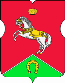 СОВЕТ ДЕПУТАТОВмуниципального округаКОНЬКОВОРЕШЕНИЕ  25.11.2022                      5/5_______________ №________________В соответствии с пунктом 6 статьи 1 Закона города Москвы от 11 июля 2012 года № 39 «О наделении органов местного самоуправления муниципальных округов в городе Москве отдельными полномочиями города Москвы», постановлением Правительства Москвы от 13.09.2012 № 484-ПП «О дополнительных мероприятиях по социально-экономическому развитию районов города Москвы» и на основании обращения управы района Коньково города Москвы от 21.11.2022 № КН-08-1204/22Советом депутатов принято решение:	1. Внести изменения в решение Совета депутатов муниципального округа Коньково от 22.03.2022 г № 3/10 «Об утверждении дополнительных мероприятий по социально-экономическому развитию района Коньково на 2022 год», изложив приложение согласно приложению, к настоящему решению.           2. Направить настоящее решение в управу района Коньково города Москвы, префектуру Юго-Западного административного округа и Департамент территориальных органов исполнительной власти города Москвы в течение трех дней со дня его принятия.          3. Опубликовать настоящее решение в бюллетене «Московский муниципальный вестник», разместить на официальном сайте муниципального округа Коньково в информационно-телекоммуникационной сети «Интернет».          4. Контроль за выполнением настоящего решения возложить на главу муниципального округа Коньково Белого А.А.Глава муниципального округа Коньково                                            А.А. БелыйПриложение 
к решению Совета депутатов
муниципального округа Коньково
от 25.11.2022 № 5/5Дополнительные мероприятия по социально-экономическому развитию района Коньково города Москвы на 2022 годО внесении изменений в решение Совета депутатов муниципального округа Коньково от 22.03.2022 №3/10№ н/пАдресВиды и объемы запланированных работВиды и объемы запланированных работВиды и объемы запланированных работВиды и объемы запланированных работ№ н/пАдресНат. показательЕд.измеренияСтоимость работ в руб.Итого по адресу в руб.1234561Ремонт квартиринвалидов, ветеранов Великой Отечественной Войны3 квартиры ветерановВОВ498 431,89498 431,892Ремонт квартир детей- сирот и детей.оставшихся без попечения родителей, лиц из числа детей-сирот и детей, оставшихся без попечения родителей2 квартиры детей- сирот629 864,82629 864,823Оказание материальной помощи льготным категориям граждан, проживающим на территории муниципального округа2 882 226,722 882 226,724Капитальный ремонт             (1 этап) нежилых помещений, закрепленных на праве оперативного управления за ГБУ ЦСМ «Коньково» объекта нежилого фонда по адресу: г. Москва, ул. Островитянова. д.11 202,2 кв.м.8 134 972,588 134 972,585Выполнение работ  (2 этап)                по обустройству кондиционирования  в нежилых помещениях, закрепленных на праве оперативного управления за ГБУ ЦСМ «Коньково» объекта нежилого фонда по адресу: г. Москва, ул. Островитянова, д.11202,2 кв.м.568 603,99568 603,99ИТОГО12 714 100,0012 714 100,00